Соберите сведения о компании, в которую вы идете на собеседование, и о людях, с которыми вам предстоит встретиться.Источники получения подобной информации:сайт компании в Интернете;проспекты, рекламные брошюры компании;статьи о компании в газетах и журналах;беседа с людьми, работающими или работавшими в компании;консультации со специалистом отдела по подбору персонала.Подумайте перед собеседованием как вы будете одеты!!! Внешний вид и манера держаться имеют очень большое значение и часто определяют первое впечатление. Если вы идете на собеседование в финансовое учреждение, выберите консервативно-деловую форму одежды. Если вы собираетесь на интервью в строительную организацию или дизайнерскую фирму, можно позволить себе одеться в более свободном стиле.Удостоверьтесь заранее, что вы знаете, как проехать к зданию компании. Выйдите из дома заблаговременно.Приходите на 15 мин. раньше назначенного времени. Этим вы покажете, что уважаете проводящего собеседование и цените его время. Если вы все же опаздываете, постарайтесь перезвонить и предупредить о задержке.Не забудьте взять с собой на интервью как можно больше документов, подтверждающих вашу квалификацию, образование и дополнительные знания, а также рекомендательные письма.Помните, что при выборе из нескольких кандидатов, обладающих одинаковой квалификацией, решающую роль сыграет ваше умение произвести благоприятное впечатление во время собеседования.
Наиболее часто задаваемые вопросы на собеседовании Расскажите немного о себе.Этот вопрос в той или иной форме задается практически на каждом собеседовании. Другие варианты этого вопроса звучат так: «Назовите три основных момента Вашего резюме», «С чего мы начнем?», «Что Вы хотите нам рассказать?». В сжатом двухминутном ответе Вы можете рассказать о вашем образовании и опыте работы, попутно стараясь доказать, что вы являетесь превосходным кандидатом на имеющуюся должность.Почему Вы выбрали такую работу (образование, компанию)?Приведите серьезные доводы: возможность роста, полезный опыт и т.д.Получали ли Вы другие предложения о работе?Если получали, прямо расскажите об этом: это повысит ваши шансы. Разумеется, следует добавить, что данная работа вас интересует больше.Проходили ли Вы собеседование в других местах?Как правило, можно ответить да, но не уточнять, где именно.Не помешает ли Ваша личная жизнь работе, связанной с командировками и ненормированным рабочим днем?Этот вопрос чаще всего задают девушкам. Закон запрещает работодателю интересоваться, влияет ли семейное положение претендентов на работу. Сохраняйте спокойствие и отвечайте на подобные вопросы твердым «нет».Каковы Ваши сильные стороны?Подчеркивайте в первую очередь качества, полезные для данной работы. Подтвердите наличие этих качеств примерами из вашей жизни в годы учебы или работы.Каковы Ваши слабые стороны?Не отвечайте на этот вопрос не искренне, например: «Мой недостаток-это то, что я чрезмерно ответственный человек». Такая фраза может вызвать интервьюера чувство, что вы просто уклоняетесь от ответа. Лучше всего назвать такой недостаток, который был бы логическим продолжением ваших достоинств, например: «Иногда люди принимают мою решительность за нетерпение. Впрочем, я теперь всегда за своей манерой выражать мысли».Почему Вы хотите получить именно эту работу? Почему нам стоит Вас нанять?В ответ на данный вопрос подчеркните профессиональные качества и навыки, которые могут быть полезны на рассматриваемой вами позиции. Продемонстрируйте, что вы в курсе дел компании. Помните, что отсутствие знаний о компании и отрасли является одной из основных причин отказа в приеме на работу.Каким, по Вашем мнению, должен быть начальник?На самом деле у вас хотят выяснить, склонны ли вы к конфликтам с начальством. Идеальным ответом будет «Компетентный, сильный лидер, у которого я мог бы учиться, который даст мне шанс испытать собственные силы, будет меня наставлять, а при необходимости задавать взбучку». Каковы Ваши самые крупные достижения? Составьте список своих самых больших достижений. Приведите цифры, чтобы оценить меру вашего успеха. Как Вы представляете свое положение через пять (десять) лет?Лучше ответить обтекаемо, например, я хотел бы работать в этой же компании, но на более ответственной работе.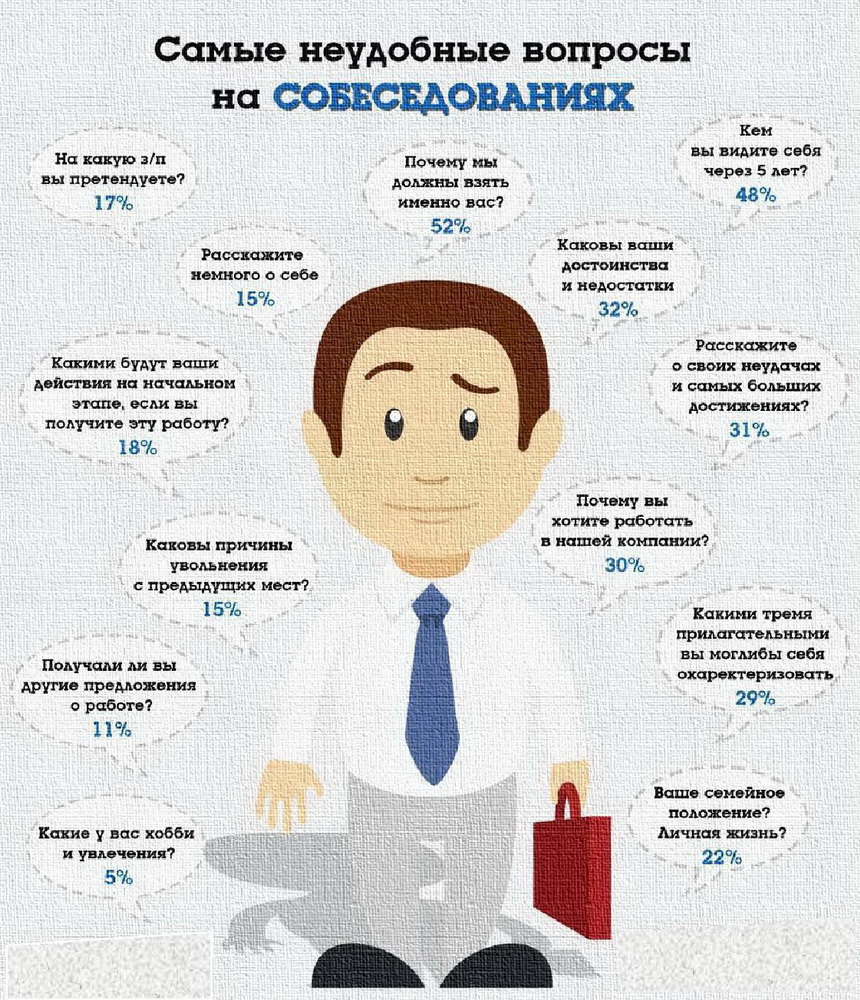 